GAME  : Energy LevelsAge: 7 to 12 yearsCreator : Média’PiCompetences :Explain the impact of sugar consumption on body energyRead a graph / chartTake the time to listen to the 3 answers and choose your answer wiselyEuropean Competenceshttps://eur-lex.europa.eu/legal-content/EN/TXT/?uri=uriserv%3AOJ.C_.2018.189.01.0001.01.ENG&toc=OJ%3AC%3A2018%3A189%3ATOC   Specific vocabulary / keywords : Energy LevelsLesson outline After viewing the video «  Sugar » at http://opensign.eu/thematic_topics/56, playing this game will allow an evaluation of comprehension of the video : http://www.open-sign.eu/multiplechoice/80Resources:A computer and an internet connection.
Focus on sign language:Do not hesitate to ask the player to replay the question and answers , reformulating them in the sign language of the country. You can ask the player about his or her choice.GAME: Energy levels 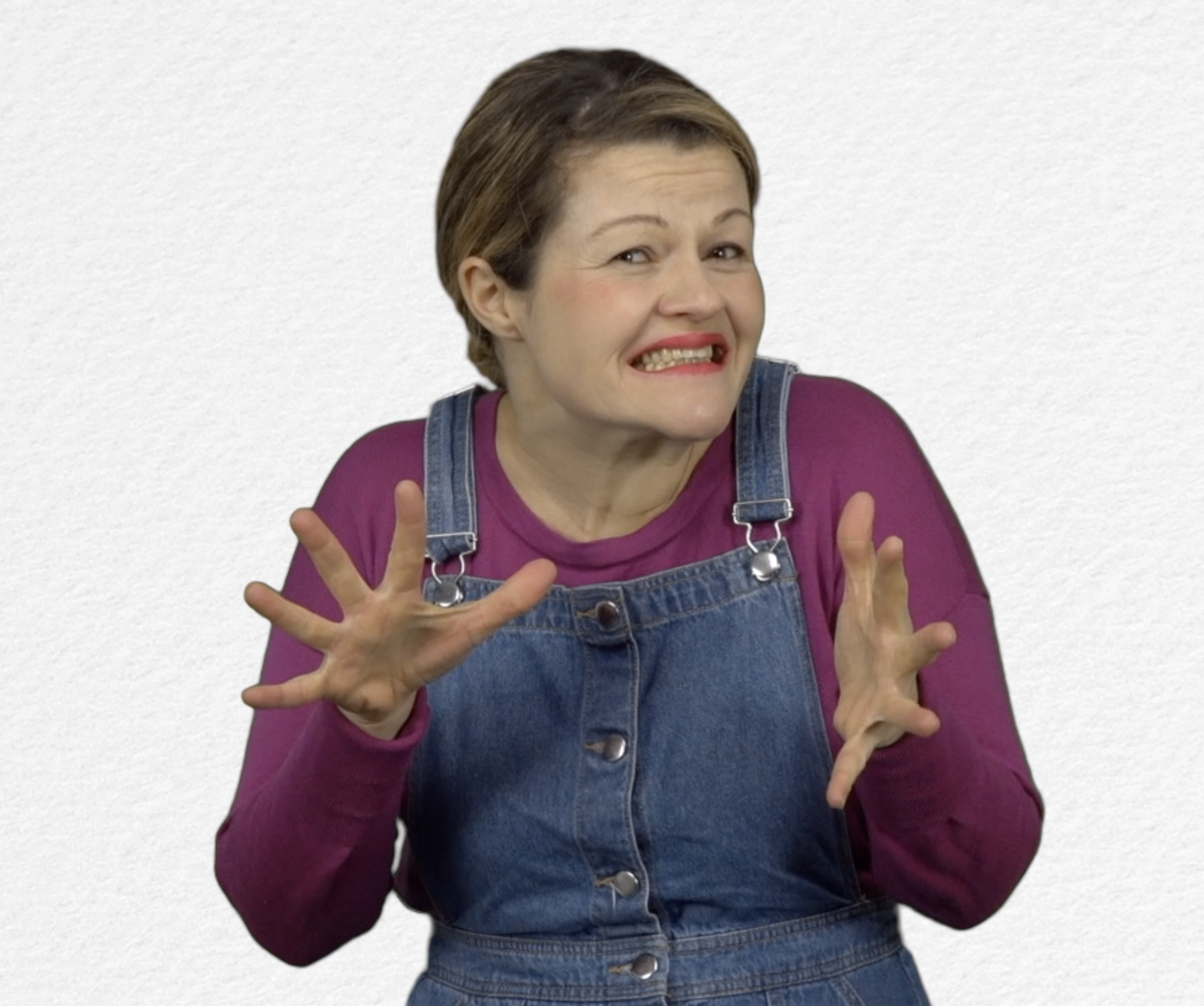 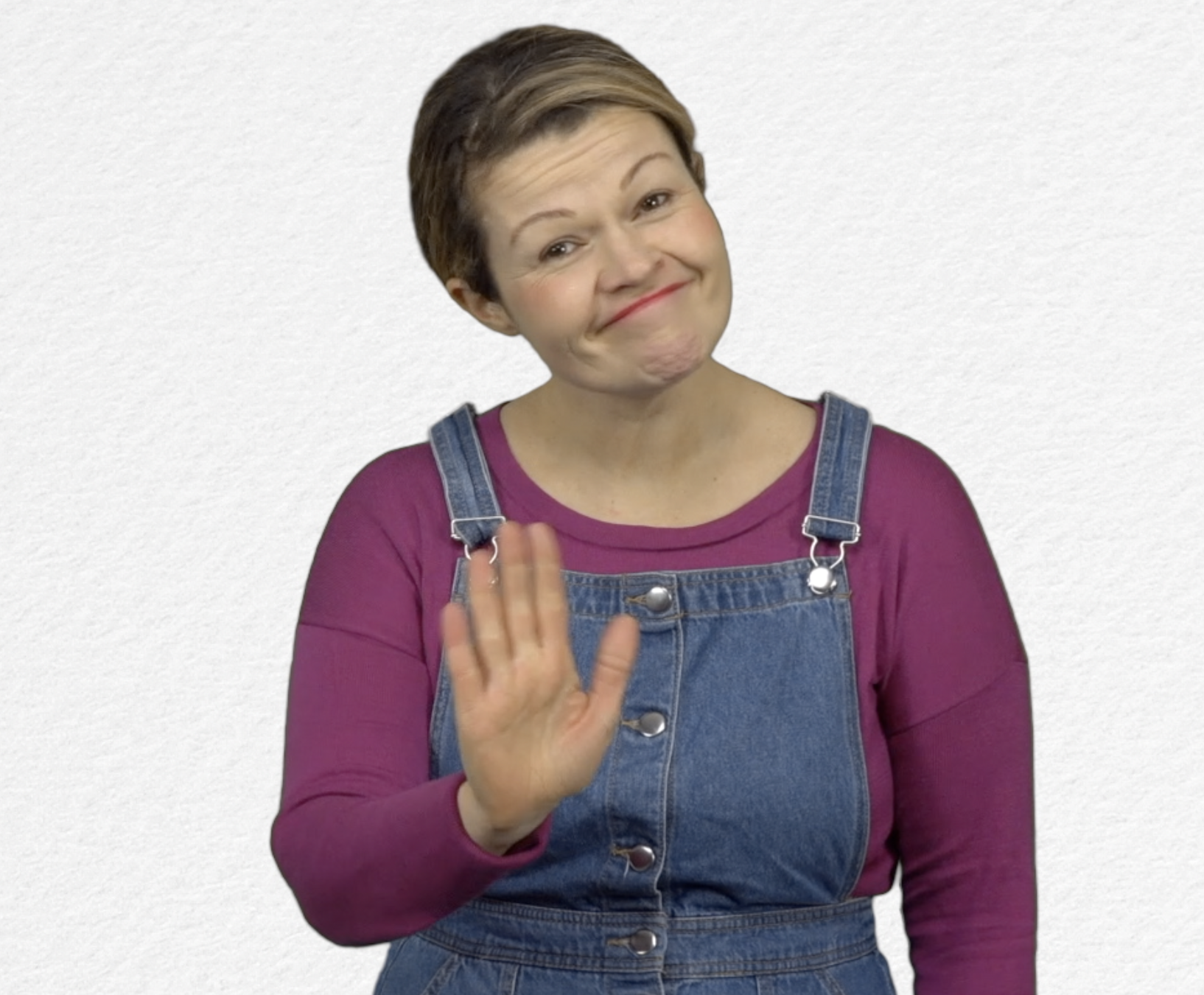 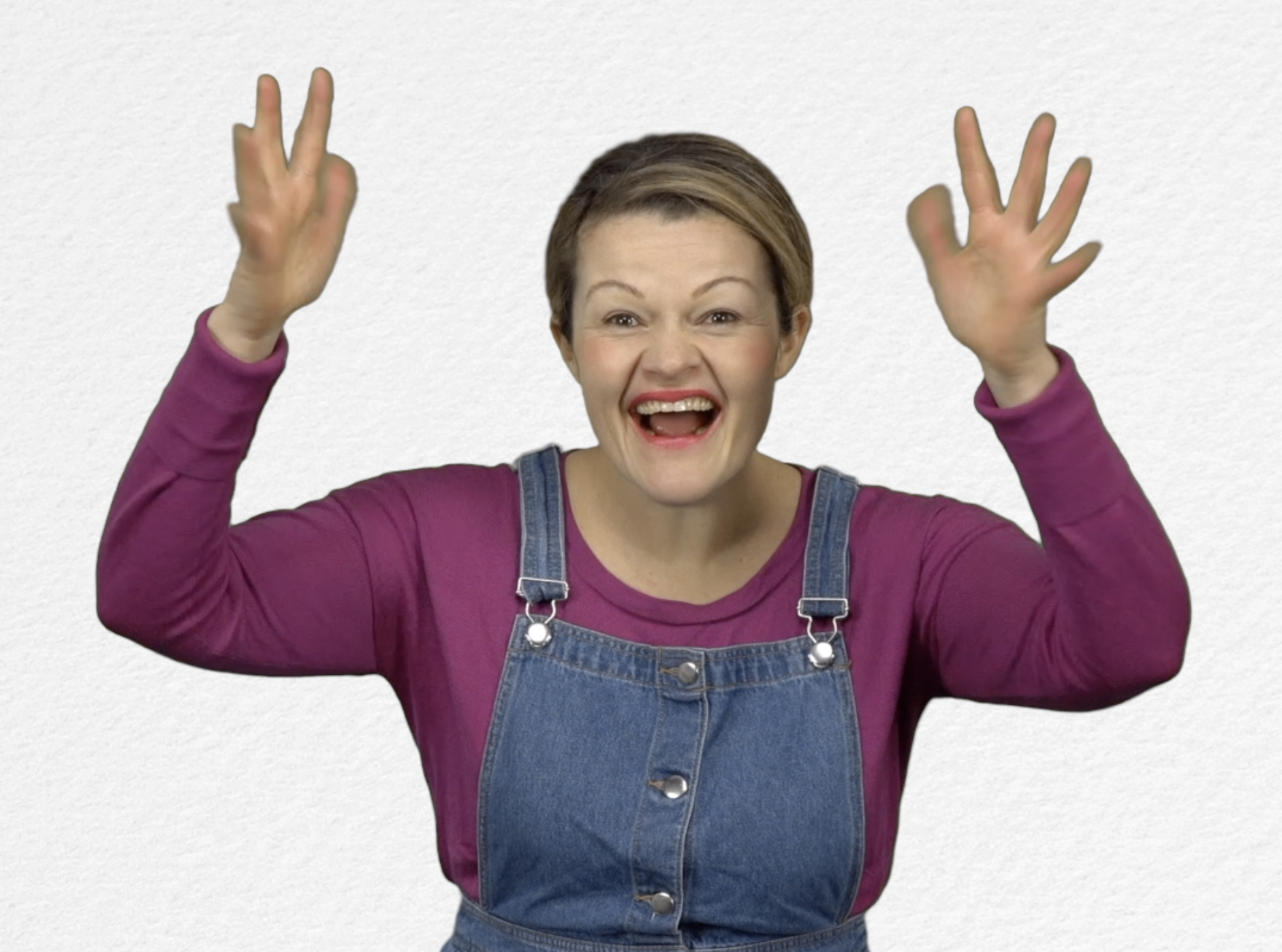 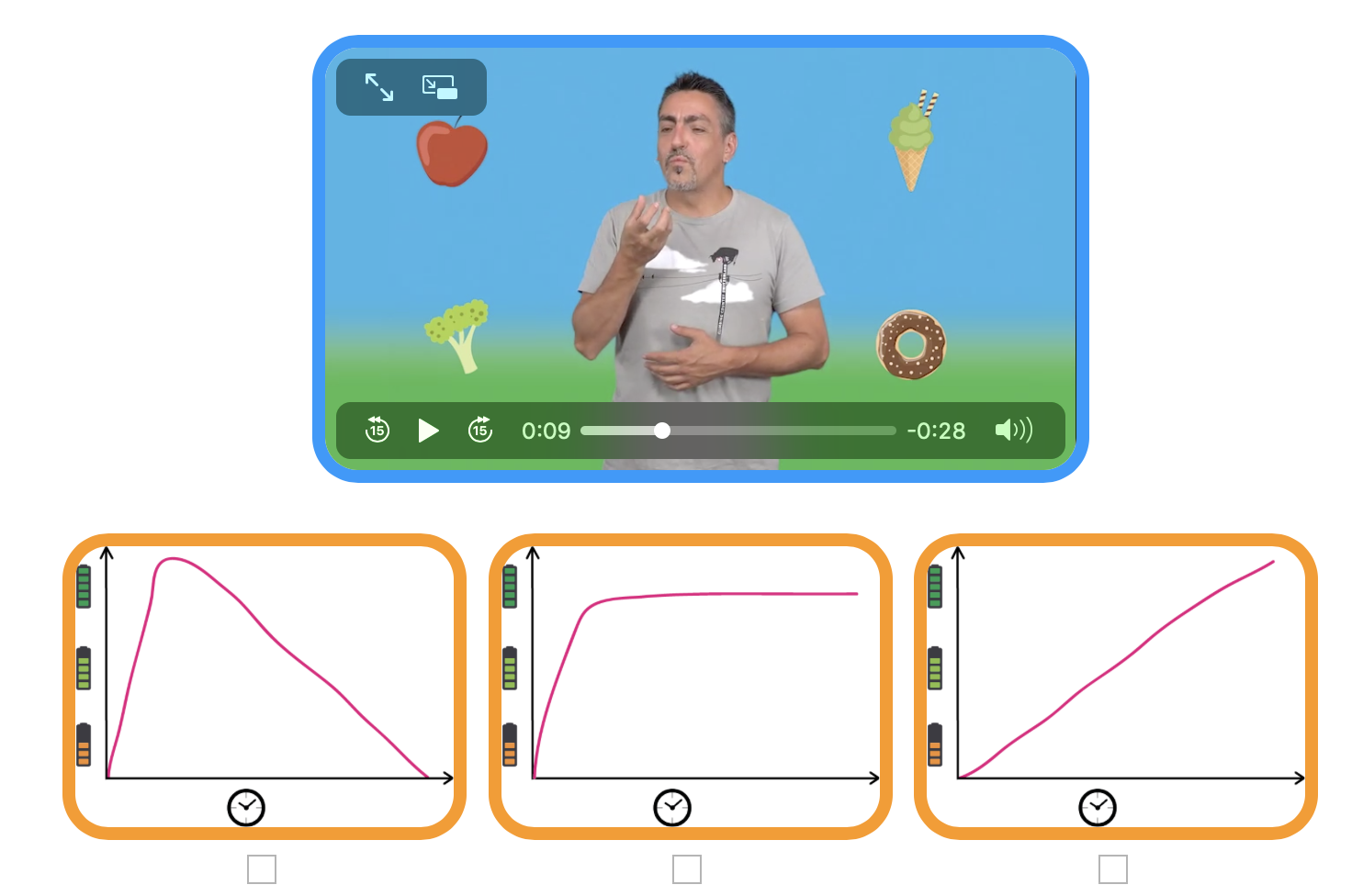 Extend / Enrichment / Prolongation Web links with other digital tools :1.  Thematic video : http://www.open-sign.eu/thematic_topics/562.  Game: Eating Sugar : http://www.open-sign.eu/multiplechoice/623. Memory Game : Hidden Sugar (Level 1) http://www.opensign.eu/memory_game/78